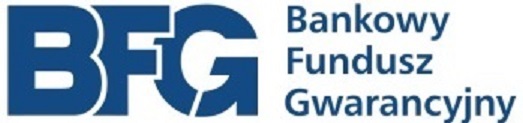 Bankowy Fundusz Gwarancyjny gwarantuje depozyty zgromadzone w bankach i SKOK-ach oraz odpowiada za przeprowadzanie przymusowej restrukturyzacji instytucji finansowych. Fundusz należy do sieci bezpieczeństwa finansowego i współodpowiada za stabilność finansową Polski. Poszukujemy:radcy prawnegow Departamencie PrawnymGłówne zadania:sporządzanie opinii i analiz prawnych dotyczących zagadnień związanych z realizacją ustawowych zadań Funduszu, w szczególności w obszarze przymusowej restrukturyzacji, opiniowanie i opracowywanie projektów umów oraz projektów regulacji związanych z działalnością Funduszu oraz funkcjonowaniem rynku finansowego,analiza regulacji unijnych związanych z przymusową restrukturyzacją oraz funkcjonowaniem rynku finansowego,przygotowywanie interpretacji przepisów prawa w celu zapewnienia prawidłowości prowadzonych postępowań administracyjnych.Oczekiwania:minimum 3-letnie doświadczenie w zakresie obsługi prawnej instytucji finansowej lub organu administracji publicznej,znajomość i doświadczenie w zakresie stosowania prawa handlowego, prawa bankowego prawa spółdzielczego i/lub prawa upadłościowego,doświadczenie w zakresie stosowania prawa Unii Europejskiej,znajomość języka angielskiego,znajomość i doświadczenie w praktycznym stosowaniu procedury administracyjnej oraz  znajomość zagadnień związanych ze stabilnością finansową będą dodatkowymi atutami,komunikatywność, samodzielność, umiejętność współpracy,otwartość na zmiany i chęć do zajmowania się nowymi zagadnieniami.Oferujemy:unikalną szansę nabycia umiejętności i wiedzy praktycznej,możliwość kształtowania nowych standardów i praktyk na rynku finansowym,współuczestnictwo w kształtowaniu stabilności systemu finansowego,pracę w interdyscyplinarnych zespołach zadaniowych,dobrą atmosferę w pracy i atrakcyjne możliwości rozwoju zawodowego,prywatną opiekę medyczną, pracowniczy program emerytalny i inne benefity.Osoby zainteresowane prosimy o przesyłanie aplikacji CV na adres:

rekrutacja@bfg.pl do 31 lipca 2019 r.Prosimy o zamieszczenie w dokumentach aplikacyjnych klauzuli: Wyrażam zgodę na przetwarzanie moich danych osobowych dla potrzeb niezbędnych do realizacji przez Bankowy Fundusz Gwarancyjny procesu rekrutacji na aplikowane stanowisko oraz na potrzeby przyszłych rekrutacji realizowanych w ciągu roku od daty złożenia przeze mnie niniejszej aplikacji, zgodnie z rozporządzeniem Parlamentu Europejskiego i Rady (UE) 2016/679 z dnia 27 kwietnia 2016 r. w sprawie ochrony osób fizycznych w związku z przetwarzaniem danych osobowych i w sprawie swobodnego przepływu takich danych oraz uchylenia dyrektywy 95/46/WE (ogólne rozporządzenie o ochronie danych).Ponadto, prosimy o zapoznanie się z Informacjami dla składającego aplikację, zmieszczoną na stronie internetowej  Bankowego Funduszu Gwarancyjnego. .